§7508.  Public-interest pay phones1.  Public-interest pay phone locations.  In order to ensure access to pay phones in a manner that fulfills the requirements of the public health, safety and welfare, the commission shall establish by rule a process for reviewing and approving requests for public-interest pay phones in accordance with this section.A.  The commission shall establish procedures by which citizens may petition to have a public-interest pay phone at a particular location.  [PL 2005, c. 131, §2 (NEW).]B.  Consistent with the following general criteria, the commission shall establish procedures and standards for responding to a petition for a public-interest pay phone.(1)  A proposed public-interest pay phone must fulfill a public welfare, health or safety policy objective.(2)  A pay phone would not otherwise remain or be placed at a proposed public-interest pay phone location by the operation of the competitive marketplace.  [PL 2005, c. 131, §2 (NEW).]C.  A public-interest pay phone may not be removed from service unless its owner provides written notice to the commission 30 days prior to removal, except that the commission, pursuant to rules adopted under this section, may grant a waiver of this requirement.  [PL 2005, c. 131, §2 (NEW).][PL 2005, c. 131, §2 (NEW).]2.  Recovery of costs.  The costs associated with installing and maintaining public-interest pay phones pursuant to this section must be paid from funds available pursuant to section 7104, subsection 6.[PL 2005, c. 131, §2 (NEW).]3.  Rules.  The commission shall adopt rules that are routine technical rules pursuant to Title 5, chapter 375, subchapter 2‑A to implement this section.[PL 2005, c. 131, §2 (NEW).]4.  Annual report. [PL 2023, c. 77, §10 (RP).]SECTION HISTORYPL 2005, c. 131, §2 (NEW). PL 2009, c. 122, §18 (AMD). PL 2023, c. 77, §10 (AMD). The State of Maine claims a copyright in its codified statutes. If you intend to republish this material, we require that you include the following disclaimer in your publication:All copyrights and other rights to statutory text are reserved by the State of Maine. The text included in this publication reflects changes made through the First Regular and First Special Session of the 131st Maine Legislature and is current through November 1. 2023
                    . The text is subject to change without notice. It is a version that has not been officially certified by the Secretary of State. Refer to the Maine Revised Statutes Annotated and supplements for certified text.
                The Office of the Revisor of Statutes also requests that you send us one copy of any statutory publication you may produce. Our goal is not to restrict publishing activity, but to keep track of who is publishing what, to identify any needless duplication and to preserve the State's copyright rights.PLEASE NOTE: The Revisor's Office cannot perform research for or provide legal advice or interpretation of Maine law to the public. If you need legal assistance, please contact a qualified attorney.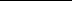 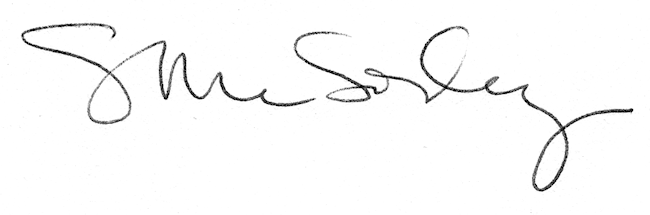 